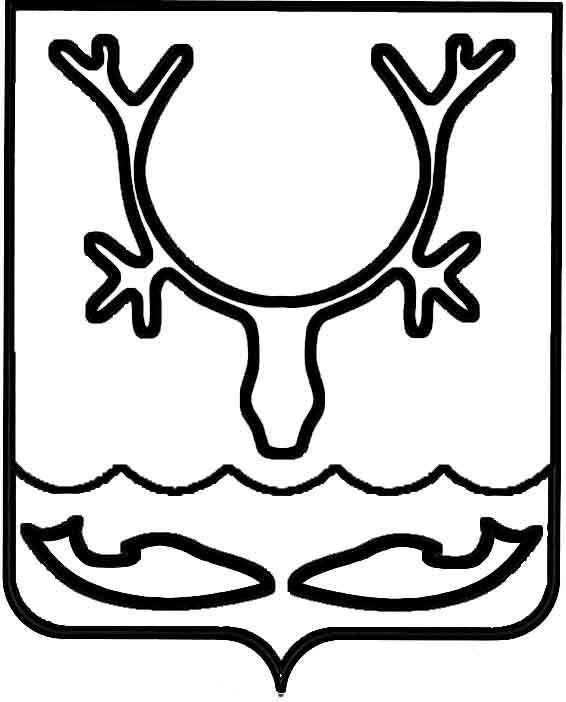 Администрация МО "Городской округ "Город Нарьян-Мар"ПОСТАНОВЛЕНИЕот “____” __________________ № ____________		г. Нарьян-МарВ соответствии Трудовым кодексом Российской Федерации, решением Совета городского округа "Город Нарьян-Мар" от 27.10.2011 № 303-р "Об оплате труда работников муниципальных учреждений МО "Городской округ "Город Нарьян-Мар" Администрация МО "Городской округ "Город Нарьян-Мар" П О С Т А Н О В Л Я Е Т:1.	Внести в Положение об условиях и размерах оплаты труда работников муниципальных учреждений (далее – Положение), утвержденное постановлением Администрации МО "Городской округ "Город Нарьян-Мар" от 22.06.2016 № 726, следующие изменения:1.1.	Пункт 2.3. дополнить абзацем вторым следующего содержания:"В соответствии с решением Конституционного Суда РФ от 28.06.2018 № 26-П компенсационные и стимулирующие выплаты учитываются при определении заработной платы работников и начисляются за все периоды работы, включая работу в выходные и нерабочие праздничные дни, в том числе сверх месячной нормы рабочего времени.".1.2.	Раздел 5 дополнить пунктом 5.13. следующего содержания:"5.13.	Трудовой договор заключается с руководителем (заместителем руководителя, главным инженером, главным бухгалтером) в соответствии 
со статьей 59 Трудового кодекса Российской Федерации и носит срочный характер.".2.	Настоящее постановление вступает в силу со дня его официального опубликования.2911.2018912О внесении изменений в Положение                     об условиях и размерах оплаты труда работников муниципальных учреждений, утвержденное постановлением Администрации МО "Городской округ "Город Нарьян-Мар"             от 22.06.2016 № 726Глава МО "Городской округ "Город Нарьян-Мар" О.О.Белак